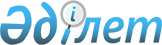 Об установлении квоты рабочих мест для лиц с инвалидностью по Жангалинскому району на 2022 годПостановление акимата Жангалинского района Западно-Казахстанской области от 18 января 2022 года № 5.
      Сноска. В заголовке постановления слово "инвалидов" заменено словами "лиц с инвалидностью" постановлением акимата Жангалинского района ЗападноКазахстанской области от 21.11.2022 № 215 (вводится в действие со дня его первого официального опубликования).
      В соответствии с Законом Республики Казахстан "О местном государственном управлении и самоуправлении в Республике Казахстан", Законом Республики Казахстан "О социальной защите инвалидов в Республике Казахстан", Законом Республики Казахстан "О занятости населения" и приказом Министра здравоохранения и социального развития Республики Казахстан №498 "Об утверждении Правил квотирования рабочих мест для инвалидов" (зарегистрирован в Реестре государственной регистрации нормативных правовых актов №14010), акимат района ПОСТАНОВЛЯЕТ:
      1. Установить квоту рабочих мест для трудоустройства инвалидов в размере двух процентов от численности рабочих мест без учета рабочих мест на тяжелых работах, с вредными, опасными условиями труда со списочной численностью работников по Жангалинскому району согласно приложению к настоящему постановлению.
      Сноска. Пункт 1 - в редакции постановления акимата Жангалинского района Западно-Казахстанской области от 21.11.2022 № 215 (вводится в действие со дня его первого официального опубликования).


      2. Государственному учреждению "Аппарат акима Жангалинского района" в установленном законодательством Республики Казахстан порядке обеспечить размещение настоящего постановления на интернет-ресурсе акимата Жангалинского района после его официального опубликования.
      3. Контроль за исполнением настоящего постановления возложить на заместителя акимарайона А.Еслямгалиеву.
      4. Настоящее постановление вводится в действие со дня первого официального опубликования. Квоту рабочих мест для трудоустройства инвалидов без учета рабочих мест на тяжелых работах, с вредными, опасными условиями труда со списочной численностью работников по Жангалинскому району
					© 2012. РГП на ПХВ «Институт законодательства и правовой информации Республики Казахстан» Министерства юстиции Республики Казахстан
				
      Аким района

Д.Закарин
Приложение №1 
к постановлению акимата 
Жангалинского района 
от 18 января 2022 года №5
№
Наименование организаций
Количество рабочих мест
Размер квоты
Количество рабочих мест согласно установленной квоты
1
Коммунальное государственное учреждение "Жангалинская средняя общеобразовательная школа" Жангалинского районного отдела образования" 
97
2%
2
2
Коммунальное государственное учреждение "Кармановская средняя общеобразовательная школа-детсад" Жангалинского районного отдела образования" 
62
2%
1
3
Коммунальное государственное учреждение "Средняя общеобразовательная школаимени Х.Нурумгалиева" Жангалинского районного отдела образования" 
50
2%
1